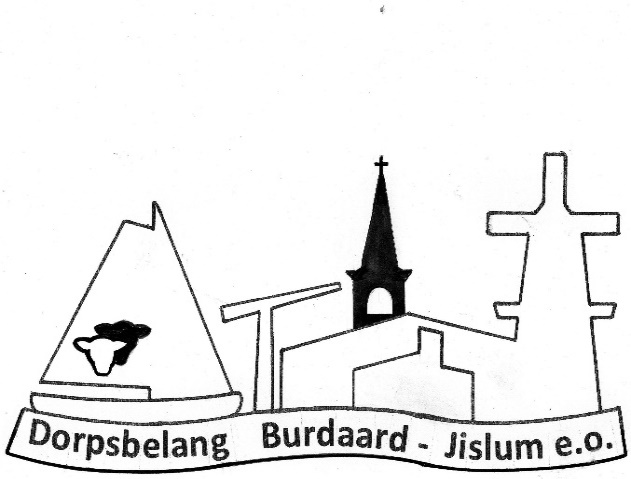 Notulen jaarvergadering Burdaard-Jislum   e.o.                        van 29 oktober 2021     Aanwezig: voltallig bestuur, rond 50 leden, dorpen coördinator Ina Witteveen,raadslid S. Keizer(Sin) en raadslid W. van der Bent(CDA).Opening  en mededelingen.Voorzitter Jaap heet een ieder welkom. Hij bedankt een ieder voor het begrip omtrent de coronamaatregels.Bestuurswisselingen.Afgetreden zijn Harry van der Veen, Wilma Bron en  Nelly Folkertsma.Nieuwe leden zijn: Jaap Hiemstra, Jelmer Schaaf en Bert Piekstra.Spreektijd diverse verenigingen, stichtingen en besturen.Dit jaar heeft niemand zich aangemeld of meldt zich alsnog aan.Notulen jaarvergadering Dorpsbelang 2019.Er zijn geen op- of aanmerkingen over deze notulen.Presentatie jaarverslag Dorpsbelang 2019-2020-2021.De punten van het jaarverslag komen grotendeels terug bij het punt actuele ontwikkelingen.Actuele ontwikkelingen.Mobiele telefonie. Vodafone en KPN. In mei 2020 is er een nieuwe zendmast geplaatst.Vodafone zal waarschijnlijk in december actief worden.Dorpsconciërges. We hebben 3 conciërges. Vanaf deze plaats heel erg bedankt voor hun inzet.Stankoverlast van de waterzuivering. Binnenkort is minder stankoverlast te verwachten door afdekking en plaatsing lavafilter.Spel & sport. Er zijn plannen op de plek van Pitch en Putt voor voetbalgolf (projectontwikkelaar vakantiepark) en spel- en fitness toestellen(dorpsbelang) . Dit zit nog in de verkennende fase.Glasvezel. Voorlopig is het voor glasvezelpartijen niet interessant om binnen de bebouwde kom glasvezel aan te leggen.Buitenactiviteiten accommodatie (hokje bij ijsbaan). Dit is met subsidies mogelijk geworden. Ook de lokale ondernemers en vrijwilligers zijn van grote waarde geweest voor de totstandkoming van deze accommodatie. We hopen het deze winter ook echt te kunnen gebruiken.Dom 2.0 Verkeer. Uit de media hebben wij vernomen dat er een rotonde bij de beruchte kruising Kolkhuizerweg/Dokkumstraatweg komt. Vakantiepark . Dit wordt in een volgend punt toegelicht.Veiligheid rondom school. Doordat er ongerustheid van ouders is over de combinatie kinderen en water bij school zal er een hekje op het muurtje geplaatst worden. Er zal wel een toegangspoortje blijven voor de bootjes. Dit gaat niet op slot.Toerisme en recreatie.  Zoals Ruurd Wiersmahûs, historische bordjes in de beginfase.Afwaardering Lauwersseewei en sluipverkeer door ons dorp.beruchte kruising zal rotonde worden. Dorpsbelang en ook DOM verkeer heeft uit de krant vernomen dat de rotonde er gaat komen waar lang voor is gepleit. Het liefst zien wij een ovonde komen en een maximum snelheid van 60 km richting Jislum tot T-splitsing.Statuten en verzekering. Dit komt later terug.Vakantiepark Burdaard. Kort samengevat staan er 47 bungalows op de planning, verdeeld in 4 , 6, 8 en 12 persoonshuisjes. En nog een groot recreatiegebouw(stins?) met 50 slaapplekken. In het hoogseizoen zou dit mogelijk voor 350 vakantieparkbewoners kunnen zorgen, dit biedt veel kansen voor de plaatselijke ondernemers. Er mag in eerste instantie nog wel gewandeld worden door het park. De plattegrond van het vakantiepark word getoond. Verder vertelt de voorzitter dat het aanzicht van Burdaard binnenkort zal veranderen door de kap van bomen bij het voormalig sportterrein.Vraag: Op het originele plan stonden ook woonboten ingetekend. Deze zijn nu             verdwenen.  Klopt, dorpsbelang zal de projectontwikkelaar hier nog eens naar                      vragen.       Vraag: Doeke van Wieren: Het is nu een vastgesteld plan. Dorpsbelang zou plan eerder                      moeten opvragen bij gemeente en projectontwikkelaar. Ina antwoordt dat een                      plan eerst getoetst moet worden, de gemeente mag het in de eerste fase nog                      niet delen. Dorpsbelang vertelt dat het contact met Petter stroef verloopt, maar                     hij wil het dorp er wel in betrekken. Er is nog geen bouwvergunning aangevraagd.                     Doeke vertelt dat hij supervisor  voor dit plan was, maar dat deze rol per 1 jan. is                      gestopt, de termijn was verlopen.      Vraag: Hoe komt het met horeca-en werkgelegenheid? Het biedt kansen voor                   ondernemers. Op het terrein komt geen horecagelegenheid of winkels.     Vraag: Zijn er nog plannen voor een bowlingbaan? Heeft het dorp ook wat aan. Er zijn                   alleen plannen voor voetgolf. 7.  Financieel jaarverslag 2019-2020 en begroting 2021.De jaarrekening 2019/2020 moet nog door de leden worden vastgesteld. De kascommissie is niet aanwezig, maar heeft schriftelijk voor akkoord getekend.De penningmeester W. Woudstra vertelt dat 80 tot 85% van de inwoners lid is van dorpsbelang. Er volgt een toelichting op de inkomsten, de uitgaven en de begroting.Aan de buitensportaccomodatie bij de ijsbaan is geweldig door onze ondernemers bijgedragen. Ook worden de vrijwilligers bedankt voor het hele werk.Van de gemeente krijgt dorpsbelang een basisvergoeding van 1750,--. Het voorstel van Wim is om hiervan €750,-- aan het Ruurd Wiersma museum te geven, €500,-- aan de feestcommissie(het dorpsfeest kon niet doorgaan, maar  er zijn wel voorbereidingen en kosten gemaakt). Ook de Sinterklaascommissie krijgt in het voorstel €500,--. Het voorstel wordt met applaus aangenomen.Bij de kascommissie is Annemiek Frieswijk aftredend en Froukje Piekstra treedt toe. Zij zal naast Wim Reijnders de volgende kascontrole doen.StatutenwijzigingNotaris Hellema is aanwezig voor het bekrachtigen van de statutenwijziging. De oude statuten dateren van 1982. Per 1 juli is er een nieuwe wet: WBTR. Dit moet ook verwerkt worden in de statuten. We moeten handelen binnen de doelstelling.Het risico voor het bestuur/aansprakelijkheid wordt beperkter.De artikels over bestuur, bestuursbevoegdheid en vertegenwoordiging worden besproken. De notaris vraagt goedkeuring voor de aanpassing van de statuten aan de nieuwe wet. Middels applaus is dit goedgekeurd.PauzeNieuwbouw.De woonvisie en woonatlas zijn vorig jaar door dorpsbelang met de gemeente besproken in een online meeting. Dorpsbelang was het hier niet mee eens. Het was een inmiddels behoorlijk achterhaalde situatie van de woonsituatie van Burdaard. De nadruk lag op krimp. Er zijn weinig of geen beschikbare kavels meer. De gemeente gaf ons toen het advies om een enquête te houden. Dit is afgelopen voorjaar gedaan. De enquête is door 172 personen ingevuld, er volgt een korte toelichting op de uitslag. Wat naar voren komt is dat er te weinig aanbod is, er is behoefte aan woningen m.n. voor starters en senioren.Na de uitleg van Jaap Hiemstra, voorzitter Dorpsbelang, komt Doeke van Wieren, woordvoerder en architect van de initiatiefgroep Burdaard Brûst. Hij vertelt van de momenteel overspannen woonmarkt, Deltaplan en stijgende prijzen. Er is gekeken naar waar nog ruimte is in het dorp. Mogelijke locaties met daaraan een prioritering worden getoond. Uiteindelijk is het plan Donia/de Welle als meest geschikte locatie naar voren gekomen. Met als doelgroep vnl. jonge gezinnen, starters en ouderen. Uitgangspunt is niet de weg, maar meer een speelse rij huizen, groen en het spelende kind. Er is afgelopen woensdagavond een informatie avond geweest voor aanwonenden. Het is een plan met en voor de bewoners. Men wil het zo goedkoop mogelijk houden. Het is niet de bedoeling om aan deze starterswoningen te verdienen. Het zullen energiezuinige, brede, flexibel in te delen woningen worden, afhankelijk van de doelgroep. Naast de eigen tuin is er ook collectieve grond die samen beheerd zou kunnen worden. De projectgroep kan zelf toe wijzen aan bijv. eigen inwoners. Het is een organische ontwikkeling (je zou eerder kunnen stoppen en dan is het plan toch af).Mocht het snel vol raken dat zou men vrije sectorwoningen nabij Bornemeer willen bouwen.Vraag: Komen er ook huurwoningen. Dit zou ook nog kunnen worden uitgevoerd door projectgroep. Het plan zelf is nog in ontwikkeling, staat niet vast.Vraag: Over de woonvisie van dorpsbelang. Het plan gaat te snel en moet wel zorgvuldig gebeuren. De vraag is wat is de positie van dorpsbelang?. En waarom meteen met een projectgroep in zee te gaan.  Aanwonenden willen graag eerst met dorpsbelang praten en de enquête inzien. Ook moeten we naar bestaande woningen kijken volgens de vraagsteller.Opmerking: er blijven qua werk meer mensen in het dorp. Demografische krimp keer je niet. In 2030 zou krimp komen.De vraag is verder hoe halen we reacties op. Doeke vertelt nog dat aanwonenden eerste keus hebben in het nieuwe plan.Vraag: Is het mogelijk om ook een paar open kavels aan te bieden. Wellicht.Projectgroepen.Dorpsbelang heeft de vraag of er ook mensen in projectgroepen mee willen draaien.Voor ideeën en animo kunnen zij zich bij dorpsbelang melden.SkieppekoptrofeeIn 2019 heeft S. v.d. Velde deze overhandigt gekregen. In 2020 kreeg het echtpaar Gerlof de Graaf en Iesie Jellema deze. Jaap overhandigt nu ook de foto op canvas aan Gerlof, die ook nu vrijwilliger is. Deze is voor de Wall of Fame in de hal.Rondvraag:Vraag: Er is veel geluidsoverlast van de F35. Is een geluidsmeting mogelijk? Sjoukje P. zal dit doorgegeven aan ons contactpersoon S. v.d. Velde.Vraag: Er is veel onkruid in de ds. Kuipersstraat. En de paaltjes voor boten liggen te ver uit elkaar.Vraag: Het deel van de Hoofdweg tot Bourboomweg heeft geen stoep en loopt af. We kunnen  antwoorden dat dit versneld opgepakt gaat worden.Vraag: Op de Wânswerterdijk word te snel gereden. Dit is al jaren aangegeven, maar niet opgepakt. De drempel zou eventueel opgehoogd kunnen worden. Vraag: De aanlegvoorzieningen voor boten vanuit Dokkum zijn niet op orde.Vraag: de straatlantaarn op de Brugweg verlichten nu wel erg summier. De lantaarn gaat rond 20.30 uit.  Advies van Ina is om paalnummer aan de gemeente door te geven. Voor bovenstaande klachten e.a. geldt dat het meest efficiënt is om klachten liefst (ook) zelf digitaal door te geven aan de gemeente. Men hoeft niet te wachten tot een jaarvergadering. Voor doorgeven aan dorpsbelang is mailen of bellen ook altijd mogelijk.Bovendien hebben wij een inloop halfuur voor onze bestuursvergadering.